apstiprinĀts
Daugavpils Bērnu un jaunatnes sporta skolas direktors_________________N.ČemodanovsDaugavpilī, 2021. gada 04. novembrī DBJSS2021/12UZAICINĀJUMS piedalīties aptaujā par līguma piešķiršanas tiesībām Sporta jaku un ziemas virsjaku iegāde Daugavpils Bērnu un jaunatnes sporta skolas treneriem Pasūtītājs: 2. Iepirkuma priekšmets: Sporta jaku un ziemas virsjaku iegāde Daugavpils Bērnu un jaunatnes sporta skolas treneriem. 3. Paredzamā līgumcena: līdz EUR 3000.00 bez PVN4. Līguma izpildes termiņš: 30 dienu laikā pēc līguma noslēgšanas.
5. Nosacījumi dalībai iepirkuma procedūrā
5.1. Pretendents ir reģistrēts Latvijas Republikas Uzņēmumu reģistrā vai līdzvērtīgā reģistrā ārvalstīs;
5.2. Pretendentam ir pieredze tehniskajā specifikācijā minētā pakalpojuma sniegšanā;
5.3. Pretendentam ir jābūt nodrošinātai mājas lapai, lai būtu iespēja iepazīties ar preču klāstu;
5.4. Precīzs pakalpojuma apraksts ir noteiks tehniskajā specifikācijā (pielikums Nr.1);  
5.5. Pretendentam Latvijā vai valstī, kurā tas reģistrēts vai kurā atrodas tā pastāvīgā dzīvesvieta, nav nodokļu parādi, tajā skaitā valsts sociālās apdrošināšanas obligāto iemaksu parādi, kas kopsummā kādā no valstīm pārsniedz 150 eur; 
5.6. Visu izstrādājumu modeļiem jābūt pieejamiem iegādei vismaz 5 gadus; 5.7. Pretendentam ir jāpiegādā preces paraugus uz piegādātāja rēķina pēc adreses Kandavas iela 17a; 
5.8. Pasūtītās preces jāpiegādā uz piegādātāja rēķina pēc adreses Kandavas iela 17a, Daugavpils;5.9. Preces jāpiegādā 30 dienu laikā pēc līguma noslēgšanas. 6.Pretendentu iesniedzamie dokumenti dalībai aptaujā6.1. Pretendenta sastādīts finanšu/tehniskais piedāvājums (2.pielikums)7.Piedāvājuma izvēles kritērijs: 
7.1. piedāvājums, kas pilnībā atbilst prasībām;
7.2. ja 2 vai vairākiem pretendentiem absolūti vienādi Finanšu piedāvājumi, kas atbilst visām tehniskajā specifikācijā norādītajām prasībām, tad pasūtītājam ir tiesības veikt izlozi. 8.Piedāvājums iesniedzams: līdz 2021. gada 10. novembrim, plkst. 12.009.Piedāvājumu var iesniegt:9.1.personīgi, vai pa pastu pēc adreses Kandavas ielā 17a, Daugavpilī (3.stāvs, kab.305)9.2.elektroniski (e-pasts: laura.vilcane@daugavpils.lv )10.Paziņojums par rezultātiem: tiks ievietots Daugavpils pilsētas domes tīmekļa vietnē www.daugavpils.lv, sadaļā “Pašvaldības iepirkumi, konkursi”Pielikumā:Tehniskā specifikācija;Finanšu-tehniskā piedāvājuma forma.1.pielikumsTehniskā specifikācijaVeicamā darba uzdevumi: Daugavpils Bērnu un jaunatnes sporta skolai sporta jaku un ziemas virsjaku piegāde; Pasūtījuma izpildīšana: 30 dienu laikā pēc līguma parakstīšanas;Piegāde: bezmaksas.Tehnisko specifikāciju sagatavojaDaugavpils Bērnu un jaunatnes sporta skolas metodiķe _____________________ L. Vilcāne2.pielikums2021.gada ____._______________, DaugavpilīFINANŠU - TEHNISKAIS PIEDĀVĀJUMSPiedāvājam iegādāties sporta jakas un ziemas virsjakas Daugavpils Bērnu un jaunatnes sporta skolas treneriem par šādu cenu:3. Mēs apliecinām, kā:Līguma izpildes termiņš 30 dienas pēc līguma noslēgšanas; Nekādā veidā neesam ieinteresēti nevienā citā piedāvājumā, kas iesniegts šajā iepirkumā;Nav tādu apstākļu, kuri liegtu mums piedalīties iepirkumā un izpildīt tehniskās specifikācijās norādītās prasības; Pasūtītās preces piegādāsim uz sava rēķina; Mums nav nodokļu parādi, tajā skaitā valsts sociālās apdrošināšanas obligāto iemaksu parādi, kas kopsummā kādā no valstīm sastāda 150 euro; Visu izstrādājumu modeļi būs pieejami iegādei vismaz 5 gadus. Paraksta pretendenta vadītājs vai vadītāja pilnvarota persona:Pasūtītāja nosaukumsDaugavpils Bērnu un jaunatnes sporta skolaAdreseKandavas iela 17a, Daugavpils, LV-5401Reģ.Nr.90009242212Kontaktpersona līguma slēgšanas jautājumosDirektors Nikolajs Čemodanovs, tālr. 654-25346, mob.28210372e-pasts: dbjss@daugavpils.lv Kontaktpersona tehniskajos jautājumosMetodiķe Laura Vilcāne, tālr. 654-21807, e-pasts: laura.vilcane@daugavpils.lv  Nr.NosaukumsAprakstsMērv.p.k.NosaukumsAprakstsMērv.1.Sporta jaka 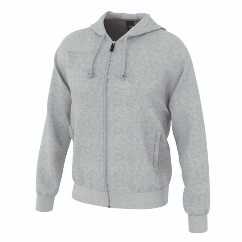 Paredzēta valkāšanai telpās un ārpus tām. Materiāls 80% kokvilna, 20% poliesters. Materiālam jāatbilst auduma kvalitātes garantijai: OEKO-TEX asociācijas. Izmēri no YXS līdz 3XL ( auguma cm no 128 – 212cm).   Jaka ar rāvējsledzēju visā garumā. Jābūt integrētai ar auduma auklām regulējamai kapucei. Sānos jābūt divām kabatām, piedurkņu galos 5/8 cm trikotāžas manžetēm, kas nodrošina pilnīgu piekļaušanos rokas locītavai. Jakai piegādes brīdī jābūt oriģinālajā ražotāja iepakojumā (maisiņā) uz kura ir norādīts ražotājs un izmērs. Uz jakas iekšpusē jābūt etiķetei, kur norādīts ražotājs, izmērs, auduma sastāvs un kopšanas rekomendācija, kā arī etiķetei, kura norāda produkta atbilstību materiāla sertifikātam. Krāsa: jābūt pieejamai sarkanā un zilā krāsā. Jakai jābūt gan vīriešu, gan sieviešu piegriezumam. Izšuve  Jakas priekšpusē jābūt izšūtam Daugavpils sports skolas logo augstumā 7,5 cm. 24 gab. 2.Ziemas virsjaka 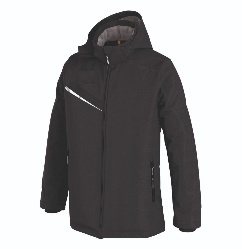 Ziemas virsjaka paredzēta vēsam un aukstam laikam, staigāšanai ārā. Materiāls 100 % poliesters. Pildījums - 100% poliestera audums (mikro flīsis un sintepons), Odere - flīša.  Jakas virspuse   ūdens atgrūdoša, ko nodrošina Hydro-stop audums ,  kā arī vēju necaurlaidoša, ko nodrošina Rib-wind materiāls plecu daļā. Materiāla izgatavošanas tehnoloģijai jānodrošina tās vieglums un izturīgums ar labām elpošanas īpašībām. Materiālam jāatbilst auduma kvalitātes garantijai: OEKO-TEX asociācijas Izmēri no YXS līdz 3XL ( auguma cm no 128 – 212cm).   Jakas aizmugurējā daļā ir jābūt flīša oderei, kurai  jānodrošina siltums mugurai. Jakai ir jābūt vīriešu piegriezuma ar garām piedurknēm, piedurkņu galiem ir jābūt no elastīga trikotāžas auduma 6/7cm platiem, kas nodrošina piedurkņu piekļaušanos plaukstu locītavai. Jakas pamatkrāsa tumši zila ar pelēkiem ielaidumiem (no gaismu atstarojoša auduma) vai gaiši zila ar pelēkiem ielaidumiem. Jakas apkakle - stāvapkakle. Noņemama 3D kapuce. Kapuces odere un apkakles iekšpuse no mikro flīsa auduma. Jakas aizdare ar rāvējslēdzēju pilnā garumā. Rāvējslēdzējs iešūts tā, lai neļautu saskrāpēt ādu.  Virsjakai jābūt ar 2 sānu kabatām, ar rāvējslēdzēja aizdari un gaismu atstarojošiem elementiem un vienai kabatai augšēja daļā krūšu augstumā  jakas iekšpusē ar rāvējslēdzēja aizdari. Jakas iekšpusē jābūt piešūtai ražotāja etiķetei ar tehniskajiem marķējumiem.Ziemas jakai piegādes brīdī jābūt oriģinālajā ražotāja iepakojumā (maisiņā) uz kura ir norādīts ražotājs un izmērs. Jakas iekšpusē ir jābūt etiķetei, kur norādīts ražotājs, izmērs, auduma sastāvs un kopšanas rekomendācija, kā arī etiķetei, kura norāda produkta atbilstību materiāla sertifikātam. Izšuve  - Virsjakas priekšpusē jābūt izšūtam Daugavpils sports skolas logo augstumā 7,5 cm.20 gab. 3. Ziemas virsjaka (garā) 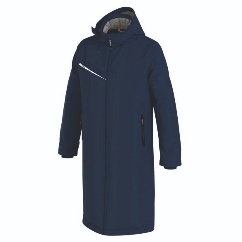 Ziemas virsjaka paredzēta vēsam un aukstam laikam, staigāšanai āra apstākļos. Materiāls 100 % poliesters. Pildījums - 100% poliestera audums (mikro flīsis un sintepons), Odere - flīša.  Jakas virspuse   ūdens atgrūdoša, ko nodrošina Hydro-stop audums ,  kā arī vēju necaurlaidoša, ko nodrošina Rib-wind materiaāls plecu daļā. Materiāla izgatavošanas tehnoloģijai jānodrošina tās vieglums un izturīgums ar labām elpošanas īpašībām. Materiālam jāatbilst auduma kvalitātes garantijai: OEKO-TEX asociācijas Izmēri no YXS līdz 3XL ( auguma cm no 128 – 212cm).   Jakai jābūt īpaši pagarinātam piegriezumam, garums 15-20 cm zem ceļa. Jakas aizmugurējā daļā ir jābūt flīša oderei, kurai  jānodrošina siltums mugurai. Jakai ir jābūt vīriešu piegriezuma ar garām piedurknēm, piedurkņu galiem ir jābūt no elastīga trikotāžas auduma 6/7cm platiem, kas nodrošina piedurkņu piekļaušanos plaukstu locītavai. Jakas pamatkrāsa tumši zila ar pelēkiem ielaidumiem (no gaismu atstarojoša auduma) vai melna ar pelēkiem ielaidumiem. Jakas apkakle - stāvapkakle. Noņemama 3D kapuce. Kapuces odere un apkakles iekšpuse no mikro flīša auduma. Jakas aizdare ar rāvējslēdzēju pilnā garumā. Rāvējslēdzējs iešūts tā, lai neļautu saskrāpēt ādu.  Jakai jābūt ar 2 sānu kabatām, ar rāvējslēdzēja aizdari un gaismu atstarojošiem elementiem un vienai kabatai augšēja daļā krūšu augstumā  jakas iekšpusē ar rāvējslēdzēja aizdari. Jakas iekšpusē jābūt piešūtai ražotāja etiķetei ar tehniskajiem marķējumiem. Ziemas jakai piegādes brīdī jābūt oriģinālajā ražotāja iepakojumā (maisiņā) uz kura ir norādīts ražotājs un izmērs. jakas iekšpusē ir jābūt etiķetei, kur norādīts ražotājs, izmērs, auduma sastāvs un kopšanas rekomendācija, kā arī etiķetei, kura norāda produkta atbilstību materiāla sertifikātam. Izšuve - Virsjakas priekšpusē jābūt izšūtam Daugavpils sports skolas logo augstumā 7,5 cm. 4 gab. 4.Veste 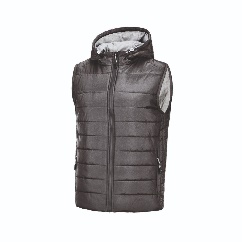 Veste paredzēta vēsam laikam, staigāšanai ārā. Jakas ārpusei jābūt no 100% poliestera NEILONA auduma, iekšpusē kokvilnas odere. Materiālam jāatbilst auduma kvalitātes garantijai: OEKO-TEX asociācijas Izmēri no YXS līdz 3XL ( auguma cm no 128 – 212cm). Pildījums 100% poliestera audums (izklāts sintepons). Vestes krāsa pelēka, ar gaiši pelēku oderi. Vestes aizdarei jābūt ar rāvējslēdzēju pilnā garumā. Rāvējslēdzējam jābūt iešūtam tā, lai neļautu saskrāpēt ādu. Integrēta regulējama kapuce. Vestes apakšai jābūt regulējamai ar gumijotu auklu un savilcējiem, lai nodrošinātu siltumu. Vestes sānos divas kabatas ar rāvējslēdzēja aizdari. Vestei piegādes brīdī jābūt oriģinālajā ražotāja iepakojumā (maisiņā) uz kura ir norādīts ražotājs un izmērs. Uz vestes iekšpusē jābūt etiķetei, kur norādīts ražotājs, izmērs, auduma sastāvs un kopšanas rekomendācija, kā arī etiķetei, kura norāda produkta atbilstību materiāla sertifikātam. Izšuve  - vestes priekšpusē jābūt izšūtam Daugavpils sports skolas logo augstumā 7,5 cm.24 gab. Kam:Daugavpils Bērnu un jaunatnes sporta skolai, Kandavas iela 17a, Daugavpils, LV-5401Pretendents,Reģ.Nr.Adrese:Kontaktpersona, tās tālrunis, fakss un e-pasts:Datums:Pretendenta Bankas rekvizīti:Nr.NosaukumsAprakstsMērv.Cenap.k.NosaukumsAprakstsMērv.Cena1.Sporta jaka Paredzēta valkāšanai telpās un ārpus tām. Materiāls 80% kokvilna, 20% poliesters. Materiālam jāatbilst auduma kvalitātes garantijai: OEKO-TEX asociācijas. Izmēri no YXS līdz 3XL ( auguma cm no 128 – 212cm).   Jaka ar rāvējsledzēju visā garumā. Jābūt integrētai ar auduma auklām regulējamai kapucei. Sānos jābūt divām kabatām, piedurkņu galos 5/8 cm trikotāžas manžetēm, kas nodrošina pilnīgu piekļaušanos rokas locītavai. Jakai piegādes brīdī jābūt oriģinālajā ražotāja iepakojumā (maisiņā) uz kura ir norādīts ražotājs un izmērs. Uz jakas iekšpusē jābūt etiķetei, kur norādīts ražotājs, izmērs, auduma sastāvs un kopšanas rekomendācija, kā arī etiķetei, kura norāda produkta atbilstību materiāla sertifikātam. Krāsa: jābūt pieejamai sarkanā un zilā krāsā. Jakai jābūt gan vīriešu, gan sieviešu piegriezumam. Izšuve  Jakas priekšpusē jābūt izšūtam Daugavpils sports skolas logo augstumā 7,5 cm. 24 gab. 2.Ziemas virsjaka Ziemas virsjaka paredzēta vēsam un aukstam laikam, staigāšanai ārā. Materiāls 100 % poliesters. Pildījums - 100% poliestera audums (mikro flīsis un sintepons), Odere - flīša.  Jakas virspuse   ūdens atgrūdoša, ko nodrošina Hydro-stop audums ,  kā arī vēju necaurlaidoša, ko nodrošina Rib-wind materiāls plecu daļā. Materiāla izgatavošanas tehnoloģijai jānodrošina tās vieglums un izturīgums ar labām elpošanas īpašībām. Materiālam jāatbilst auduma kvalitātes garantijai: OEKO-TEX asociācijas Izmēri no YXS līdz 3XL ( auguma cm no 128 – 212cm).   Jakas aizmugurējā daļā ir jābūt flīša oderei, kurai  jānodrošina siltums mugurai. Jakai ir jābūt vīriešu piegriezuma ar garām piedurknēm, piedurkņu galiem ir jābūt no elastīga trikotāžas auduma 6/7cm platiem, kas nodrošina piedurkņu piekļaušanos plaukstu locītavai. Jakas pamatkrāsa tumši zila ar pelēkiem ielaidumiem (no gaismu atstarojoša auduma) vai gaiši zila ar pelēkiem ielaidumiem. Jakas apkakle - stāvapkakle. Noņemama 3D kapuce. Kapuces odere un apkakles iekšpuse no mikro flīsa auduma. Jakas aizdare ar rāvējslēdzēju pilnā garumā. Rāvējslēdzējs iešūts tā, lai neļautu saskrāpēt ādu.  Virsjakai jābūt ar 2 sānu kabatām, ar rāvējslēdzēja aizdari un gaismu atstarojošiem elementiem un vienai kabatai augšēja daļā krūšu augstumā  jakas iekšpusē ar rāvējslēdzēja aizdari. Jakas iekšpusē jābūt piešūtai ražotāja etiķetei ar tehniskajiem marķējumiem.Ziemas jakai piegādes brīdī jābūt oriģinālajā ražotāja iepakojumā (maisiņā) uz kura ir norādīts ražotājs un izmērs. Jakas iekšpusē ir jābūt etiķetei, kur norādīts ražotājs, izmērs, auduma sastāvs un kopšanas rekomendācija, kā arī etiķetei, kura norāda produkta atbilstību materiāla sertifikātam. Izšuve  - Virsjakas priekšpusē jābūt izšūtam Daugavpils sports skolas logo augstumā 7,5 cm.20 gab. 3.Ziemas virsjaka (garā) Ziemas virsjaka paredzēta vēsam un aukstam laikam, staigāšanai āra apstākļos. Materiāls 100 % poliesters. Pildījums - 100% poliestera audums (mikro flīsis un sintepons), Odere - flīša.  Jakas virspuse   ūdens atgrūdoša, ko nodrošina Hydro-stop audums ,  kā arī vēju necaurlaidoša, ko nodrošina Rib-wind materiaāls plecu daļā. Materiāla izgatavošanas tehnoloģijai jānodrošina tās vieglums un izturīgums ar labām elpošanas īpašībām. Materiālam jāatbilst auduma kvalitātes garantijai: OEKO-TEX asociācijas Izmēri no YXS līdz 3XL ( auguma cm no 128 – 212cm).   Jakai jābūt īpaši pagarinātam piegriezumam, garums 15-20 cm zem ceļa. Jakas aizmugurējā daļā ir jābūt flīša oderei, kurai  jānodrošina siltums mugurai. Jakai ir jābūt vīriešu piegriezuma ar garām piedurknēm, piedurkņu galiem ir jābūt no elastīga trikotāžas auduma 6/7cm platiem, kas nodrošina piedurkņu piekļaušanos plaukstu locītavai. Jakas pamatkrāsa tumši zila ar pelēkiem ielaidumiem (no gaismu atstarojoša auduma) vai melna ar pelēkiem ielaidumiem. Jakas apkakle - stāvapkakle. Noņemama 3D kapuce. Kapuces odere un apkakles iekšpuse no mikro flīša auduma. Jakas aizdare ar rāvējslēdzēju pilnā garumā. Rāvējslēdzējs iešūts tā, lai neļautu saskrāpēt ādu.  Jakai jābūt ar 2 sānu kabatām, ar rāvējslēdzēja aizdari un gaismu atstarojošiem elementiem un vienai kabatai augšēja daļā krūšu augstumā  jakas iekšpusē ar rāvējslēdzēja aizdari. Jakas iekšpusē jābūt piešūtai ražotāja etiķetei ar tehniskajiem marķējumiem. Ziemas jakai piegādes brīdī jābūt oriģinālajā ražotāja iepakojumā (maisiņā) uz kura ir norādīts ražotājs un izmērs. jakas iekšpusē ir jābūt etiķetei, kur norādīts ražotājs, izmērs, auduma sastāvs un kopšanas rekomendācija, kā arī etiķetei, kura norāda produkta atbilstību materiāla sertifikātam. Izšuve - Virsjakas priekšpusē jābūt izšūtam Daugavpils sports skolas logo augstumā 7,5 cm. 4 gab. 4.Veste Veste paredzēta vēsam laikam, staigāšanai ārā. Jakas ārpusei jābūt no 100% poliestera NEILONA auduma, iekšpusē kokvilnas odere. Materiālam jāatbilst auduma kvalitātes garantijai: OEKO-TEX asociācijas Izmēri no YXS līdz 3XL ( auguma cm no 128 – 212cm). Pildījums 100% poliestera audums (izklāts sintepons). Vestes krāsa pelēka, ar gaiši pelēku oderi. Vestes aizdarei jābūt ar rāvējslēdzēju pilnā garumā. Rāvējslēdzējam jābūt iešūtam tā, lai neļautu saskrāpēt ādu. Integrēta regulējama kapuce. Vestes apakšai jābūt regulējamai ar gumijotu auklu un savilcējiem, lai nodrošinātu siltumu. Vestes sānos divas kabatas ar rāvējslēdzēja aizdari. Vestei piegādes brīdī jābūt oriģinālajā ražotāja iepakojumā (maisiņā) uz kura ir norādīts ražotājs un izmērs. Uz vestes iekšpusē jābūt etiķetei, kur norādīts ražotājs, izmērs, auduma sastāvs un kopšanas rekomendācija, kā arī etiķetei, kura norāda produkta atbilstību materiāla sertifikātam. Izšuve  - vestes priekšpusē jābūt izšūtam Daugavpils sports skolas logo augstumā 7,5 cm.24 gab. Kopā:Kopā:Kopā:Vārds, uzvārds, amatsParaksts Datums